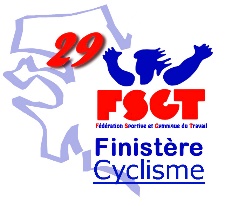 Noms et Signature juge à l’arrivéePLDosNOMS PrénomsClubCat.Temps123456789101112131415161718192021222324252627282930